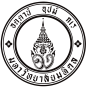 มหาวิทยาลัยมหิดล999 ถ.พุทธมณฑลสาย 4  ตำบลศาลายา อำเภอพุทธมณฑลจังหวัดนครปฐม 73170โทร……………………..โทรสาร……………………..ที่  อว 78/........................วันที่..................................            เรื่อง    ขอให้ชี้แจงเหตุผลข้อเท็จจริง ตามสัญญาจ้าง......................................................เรียน    กรรมการผู้จัดการ บริษัท/ห้าง............................................................................อ้างถึง   	1. สัญญาจ้างเลขที่..................................................ลงวันที่..............................	2. หนังสือแจ้งกำหนดวันเริ่มปฏิบัติงาน ที่..............ลงวันที่.............................	3. หนังสือบอกเลิกสัญญาจ้าง ที่.............................ลงวันที่.............................		ตามที่ มหาวิทยาลัยมหิดล ได้ทำสัญญา.....................................กับ บริษัท/ห้าง .............................. ในวงเงิน ................................ โดย มหาวิทยาลัยมหิดล ได้มีหนังสือแจ้งให้ เริ่มปฏิบัติงานได้ตั้งแต่วันที่ .........................................................กำหนดส่งมอบ/กำหนดแล้วเสร็จภายในวันที่ ...................................... ตามที่อ้างถึง 1 และ 2 ซึ่ง มหาวิทยาลัยมหิดล ได้บอกเลิกสัญญาจ้างกับบริษัท/ห้าง............................... รายละเอียดตามที่อ้างถึง 3 นั้น มหาวิทยาลัยมหิดล พิจารณาแล้ว เห็นว่า การที่บริษัท/ห้าง..................ไม่ปฏิบัติตามสัญญาจ้าง จึงเข้าเงื่อนไขเป็นการกระทำอันมีลักษณะเป็นผู้ทิ้งงาน ซึ่งมหาวิทยาลัยมหิดล จะต้องเสนอให้ปลัดกระทรวงการคลัง เป็นผู้พิจารณาให้บริษัทฯ เป็นผู้ทิ้งงานตามพระราชบัญญัติการจัดซื้อจัดจ้างและการบริหารพัสดุภาครัฐ พ.ศ.2560 ข้อ 109 มหาวิทยาลัยมหิดล จึงขอให้ บริษัท/ห้าง.............................. ชี้แจงเหตุผลข้อเท็จจริงที่ไม่ปฏิบัติตามสัญญาจ้าง พร้อมยื่นเอกสารหลักฐานประกอบ (ถ้ามี) ภายในระยะเวลา 15 วัน นับจากได้รับหนังสือฉบับนี้ เพื่อประกอบการใช้ดุลพินิจของมหาวิทยาลัยมหิดล ในการพิจารณาว่าจะเห็นสมควรให้บริษัทฯ เป็นผู้ทิ้งงานหรือไม่อย่างไร หากบริษัทฯ ไม่ชี้แจงภายในกำหนดเวลา จะถือว่าบริษัทฯ ไม่มีเหตุผลอันสมควร และมหาวิทยาลัยมหิดล จะพิจารณาไปตามข้อเท็จจริงของมหาวิทยาลัยมหิดล แต่เพียงฝ่ายเดียวจึงเรียนมาเพื่อโปรดทราบและพิจารณาดำเนินการต่อไป                                               ขอแสดงความนับถือ                                         (...................................................)		            ตำแหน่ง...................................................